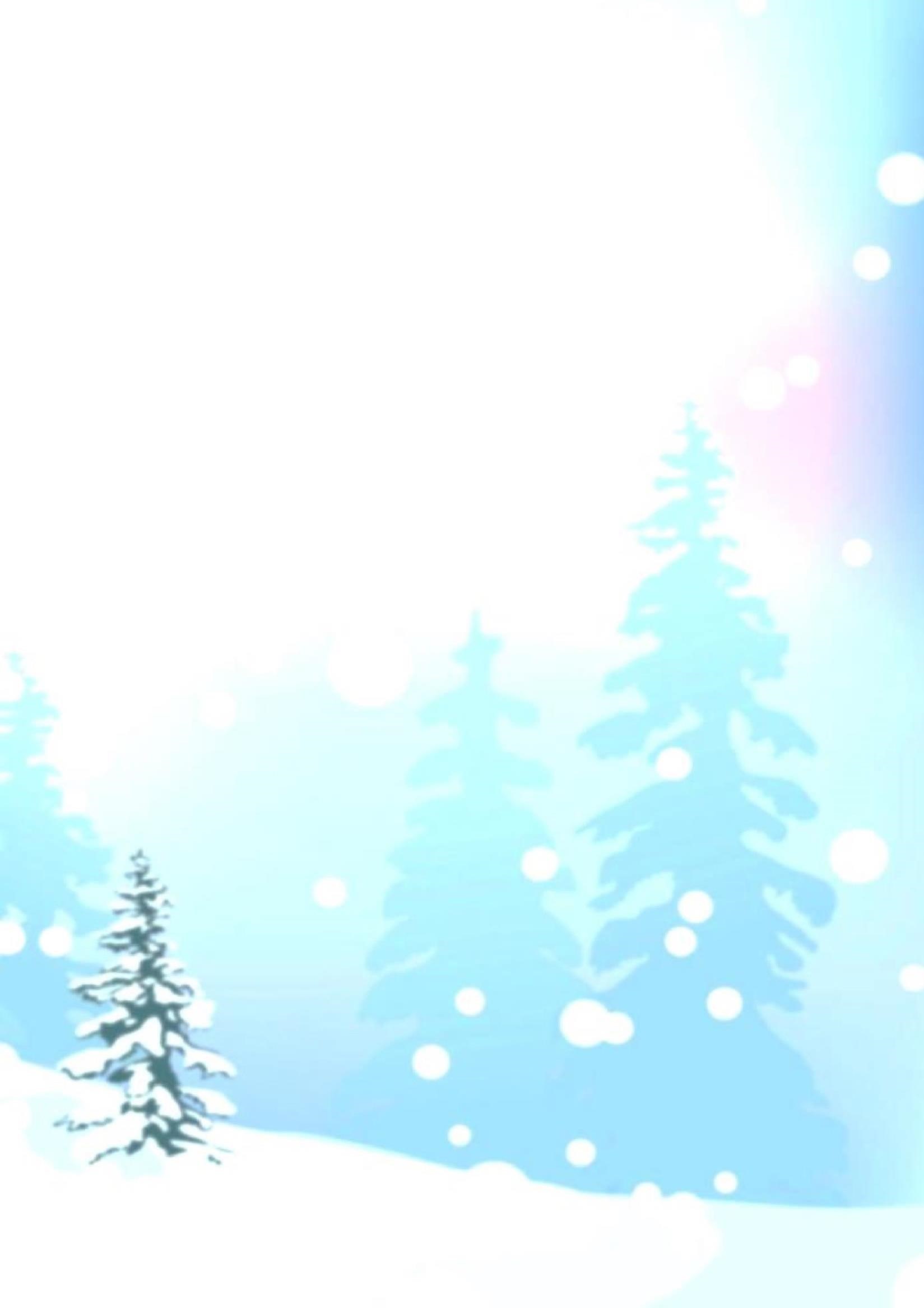 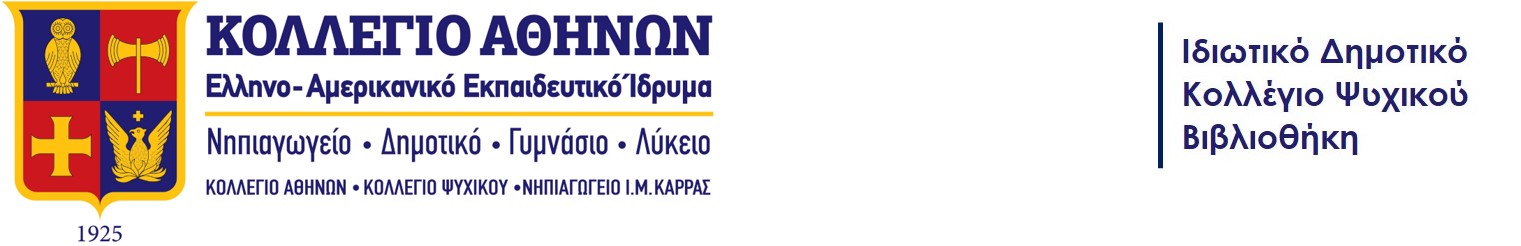 Δεκέμβριος 2023Βιβλία για την 5η & 6η τάξηΒασιλειάδου, Μάρω. Ο Ελευθέριος Βενιζέλος. Εκδ. Διόπτρα, 2022.Δασκαλάκη, Μαρία. Μυστική αποστολή: τα κλειδωμένα δωμάτια. Εκδ. Μίνωας, 2023.Ζαβάκου, Μαρία. Η Ζωή και τα αγριοκόριτσα. Εκδ. Petita Demas, 2022.Ζέη Άλκη. Κοντά στις ράγες (Graphic Novel). Εκδ. Μεταίχμιο, 2023.Ζέη, Άλκη. Μάτια σαν γαλάζια θάλασσα. Εκδ. Μεταίχμιο, 2023.Ηλιόπουλος, Βαγγέλης. Ο ξάδελφός μου είναι σκιά. Εκδ. Νομική Βιβλιοθήκη, 2023.Ηρακλέους, Δέσποινα. Μελουζίνα. Εκδ. Καλειδοσκόπιο, 2022.Καζαντζάκης, Νίκος. Μέγας Αλέξανδρος & Στα παλάτια της Κνωσού. Εκδ. Διόπτρα, 2023.Καλογηράτου, Νίκη. Ο Ηράκλειτος και το μυστήριο του ποταμού Κάυστρου. Εκδ. Καλειδοσκόπιο, 2022.Καμάρα, Αφροδίτη. Ζωγραφίζοντας τη Μικρά Ασία με τους περιηγητές. Εκδ. Ίδρυμα Αικατερίνης Λασκαρίδη, 2022.Καπίλλα, Νικολέτα. Η χρονιά που όλα έγιναν γκρι (για 6η τάξη). Εκδ. Κέδρος, 2023.Κοντολέων, Μάνος. Με το ίδιο όνομα. Εκδ. Καλειδοσκόπιο, 2023.Κουλουμάσης, Δημήτρης. Ο Mr Chem και η απόλυτη επιστημονική πρόκληση. Εκδ. Κλειδάριθμος, 2023.Κωστάκου, Φωτεινή & Πικοπούλου, Δέσποινα. Άγγελος Σικελιανός: ένας ονειροπόλος ποιητής. Εκδ. Ελληνοεκδοτική, 2022.Μαθιουδάκης, Νίκος. Το όνομά μου είναι…Γιώργος Σεφέρης. Εκδ. Ίκαρος, 2023.Μπογδάνη-Σουγιούλ, Δέσποινα. Μαρία Κάλλας. Ζώντας μόνο για την τέχνη Εκδ. Πατάκης, 2023.Μυλωνάκης, Αντώνης. Λίλυ και Άλεξ . Εκδ. Καστανιώτης, 2023.Πανάου, Πέτρος. Επιχείρηση Λόγος: το μυστήριο του κινητού. Εκδ. Τελεία, 2022.Παπαδιαμάντης, Αλέξανδρος. Διηγήματα για τα Χριστούγεννα και την Πρωτοχρονιά.
Εκδ. Μίνωας, 2022. Παπουτσάκη, Αγάπη. Το κόκκινο θηρίο. Εκδ. Πατάκης  2023.Σαρή, Ζωρζ. Ο θησαυρός της Βαγίας (Graphic Novel). Εκδ. Πατάκης, 2023.Σέργης, Αντώνης. Το μήλο του Στηβ. Εκδ. Ψυχογιός, 2023.Στοφόρος, Κώστας. Το τέλος του παιχνιδιού; (για 6η τάξη). Εκδ. Κέδρος, 2023.Χαραλάμπους, Δήμητρα. Ο Χρύσης και η μυστηριώδης τριπλή εξαφάνιση. Εκδ. Ελληνοεκδοτική, 2023.Χρυσικόπουλος, Σπύρος. Κολυμπώντας πέρα από τα όρια. Εκδ. Ψυχογιός, 2023.Χριστοδούλου, Πάνος. Έχω δικαίωμα; Έχω δικαίωμα! Εκδ. Μικρή Σελήνη, 2023.Bestard, Aina. Ταξιδεύοντας στο ηλιακό μας σύστημα. Πλανήτες, Φεγγάρια και πέρα από αυτά. Εκδ. Ίκαρος, 2023.Blyton, Enid. Το μυστήριο του αόρατου κλέφτη. Εκδ. Μίνωας, 2023.Bulay, Elena. Η ιστορία της Τζο. Πώς να φροντίζεις έναν τετράποδο φίλο. Εκδ. Καπόν, 2023.Bussola, Mateo. Το χρώμα που θέλεις να είσαι. Εκδ. Καλέντης, 2023.Garcia, Sam. Φυλές . Εκδ. Ψυχογιός, 2023.Grylls, Bear. Επιβίωση στη φύση. Ο απόλυτος οδηγός επιβίωσης σε όλα τα περιβάλλοντα. Εκδ. Πατάκης, 2018.Earle, Phil. Όσο λυσσομανά η θύελλα. Εκδ. Ίκαρος, 2023. Harari, Yuval Noah. Εμείς οι Ασταμάτητοι. Γιατί ο κόσμος δεν είναι δίκαιος. Εκδ. Παπαδόπουλος, 2023.Hughes, Susan. Και μετά… Εκδ. Βλάσση, 2020.Kirby, Katie. Η απίστευτα αποτυχημένη φιλία της Λότι Μπρουκς. Εκδ. Διόπτρα, 2023.Lunde, Maja. Το πνεύμα του χιονιού. Εκδ. Κλειδάριθμος, 2022Mcallister, Angela. Ένας κόσμος γεμάτος… τρομακτικές ιστορίες. 50 ιστορίες από όλο τον κόσμο. Εκδ. Μίνωας, 2023.Neils, Van Hove. Πως νίκησα τον νταή μου. Εκδ. Άγκυρα, 2023.Rangeley, Iona. Αϊνστάιν ο πιγκουίνος. Εκδ. Μίνωας, 2023.Riera, Lucas. Σαμουράι. Εκδ. Ψυχογιός, 2023.Socha, Piotr. Ένα βιβλίο μες στη βρόμα. Η ιστορία της ανθρώπινης υγιεινής. Εκδ. Μικρή Σελήνη, 2023.Stark, Ulf. Οι δραπέτες. Εκδ. Βλάσση, 2022.Vowles, Diana. Η ιστορία της τέχνης σε 21 γάτες. Εκδ. Φουρφούρι, 2023.Wood, Amanda. Ανθρώπινος κόσμος. Εκδ. Δεσύλλας, 2021.Η σειρά «Τόξο (Κλασική Λογοτεχνία)». Ενδεικτικά μερικοί τίτλοι: (Μικρές κυρίες, Δον    Κιχώτης, Τα ταξίδια του Γκιούλιβερ, Ο μυστικός κήπος, Οι περιπέτειες του Τομ Σόγιερ,   Όλιβερ Τουίστ, κ.λ.π).  Εκδ. Παπαδόπουλος. Η σειρά «Κλασική Λογοτεχνία για Παιδιά». Ενδεικτικά μερικοί τίτλοι: (Περηφάνια και προκατάληψη: Τζέην Έυρ, Μόμπι Ντικ, Η Οδύσσεια, Ρωμαίος και Ιουλιέτα). Εκδ. Φουρφούρι.Η σειρά «Τα κλασικά της Άγκυρας». Ενδεικτικά μερικοί τίτλοι: (Ντέιβιντ Κόπερφιλντ, Χάιντι, Μόγλης, Τομ Σόγερ, Πρίγκιπας και φτωχός). Εκδ. Άγκυρα.Καλές γιορτές και καλές αναγνώσεις!!!